Globalisation: Think Local act Global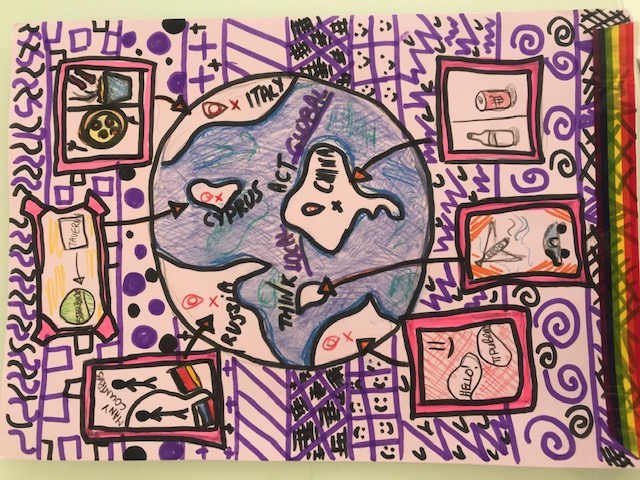 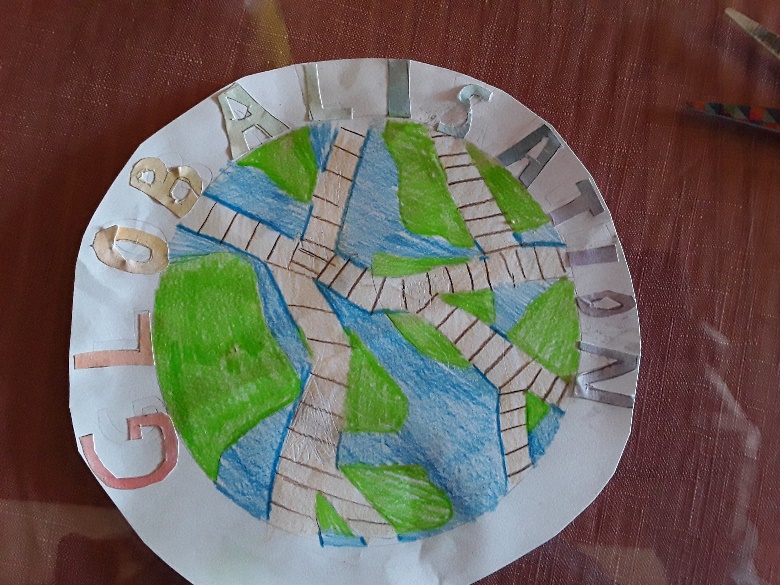 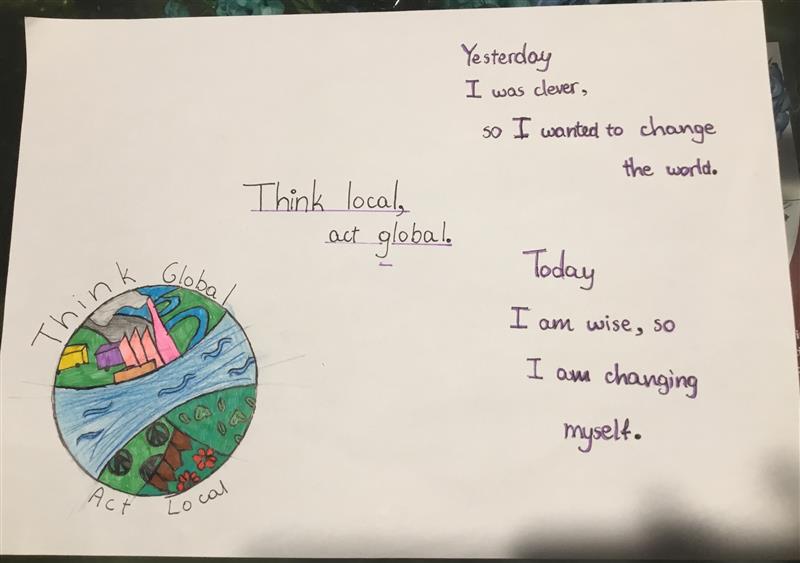 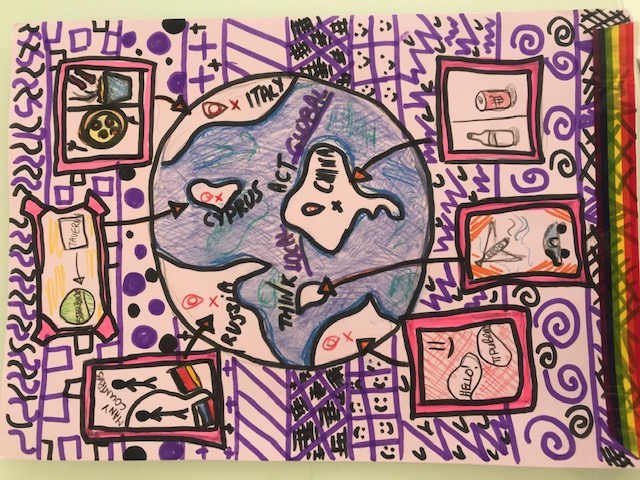 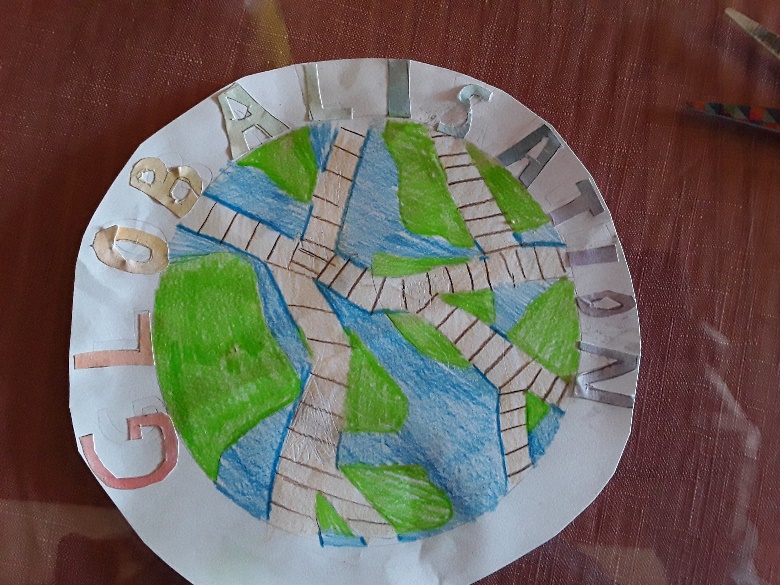 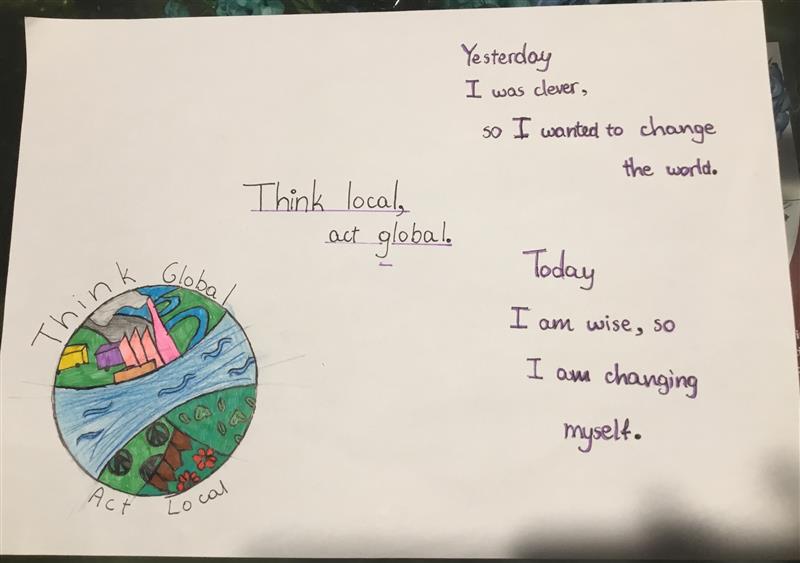 Katerina Vasiliou, Beate Kucere and Michaela Pylioti Y6 Junior school students